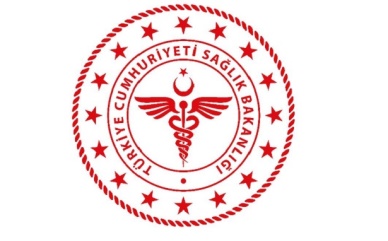 T.C.
ŞEREFLİKOÇHİSAR KAYMAKAMLIĞI
İlçe Umumi Hıfzıssıhha KuruluKarar Tarihi       : 23/03/2021Karar No             : 2021/4GÜNDEMİlçemizde bulunan Yavuz Sultan Selim Fen Lisesi yerleşkesinde bulunan öğrenci pansiyonlarında devam eden Covid-19 pandemisi ile ilgili izolasyon sürecinin değerlendirilmesiİlçe Umumi Hıfzıssıhha Kurulu, yukarıdaki gündem maddesini görüşmek üzere 23.03.2021 Salı günü saat 11:00’da Kaymakam Zafer ENGİN başkanlığında toplanmıştır.KARARİlçemizde bulunan Yavuz Sultan Selim Fen Lisesi yerleşkesindeki pansiyonda kalan bazı öğrencilerde Covid-19 PCR testinin pozitif çıkması üzerine 19.03.2021 tarihinde aynı yerleşkedeki iki erkek ve bir kız öğrenci pansiyonunda filyasyon ve izolasyon süreci başlatılmıştır. Bulaşıcılık açısından gerekli sürenin beklenmesi sonrası 22.03.2021 tarihinde tüm öğrencilere (halen pozitif olanlar hariç) tarama amaçlı test yapılmıştır. Test sonuçları neticesinde;Daha önce test sonucu pozitif olanlar ile yeni test sonucu pozitif çıkanlar ve bunların yakın temaslıları (oda arkadaşları, test sonucu negatif olsa da) için karantina sürecinin 02.04.2021 tarihine kadar devam etmesine, Test sonucu negatif olan, semptomsuz ve yakın teması bulunmayanların (Yavuz Sultan Selim Fen Lisesi ve Şehit Murat Alkan MTAL pansiyonları öğrencileri) talep etmeleri halinde gerekli izolasyon tedbirleri detaylı anlatılarak evlerine gitmelerine izin verilmesi, bu yönde talebi olmayanların diğer öğrencilerden mutlak izolasyonlarının sağlanarak pansiyonlarda kalmalarının sağlanmasına,Yavuz Sultan Selim Fen Lisesi yerleşkesinde yüz yüze eğitime 02.04.2021 tarihine kadar ara verilmesine, aynı şekilde Şehit Murat Alkan MTAL pansiyonunda kalan öğrencilerin tamamının (pozitif, yakın temaslı ve 2. maddede tarif edilenler dahil ) da 02.04.2021 tarihine kadar eğitimlerinin uzaktan devam etmesine,Karantinada bulunan öğrencilerin tıbbi süreçlerinin İlçe Milli Eğitim Müdürlüğü ve Sağlık Müdürlüğünce yakından takip edilerek koordinasyon içinde sürecin yürütülmesineOy birliği ile karar verilmiştir.BaşkanZafer ENGİNKaymakamÜyeMemiş ÇELİKŞereflikoçhisar Belediye BaşkanıÜyeUzm.Dr.Hüseyin KESKİNİlçe Sağlık MüdürüÜyeUzm.Dr.Murat ÖZCANŞereflikoçhisar Devlet Hastanesi BaşhekimiÜyeErcan ÇEVİKŞereflikoçhisar İlçe Tarım ve Orman Müdür V.ÜyeÖ.Özer DEMİRCİSerbest Eczacı